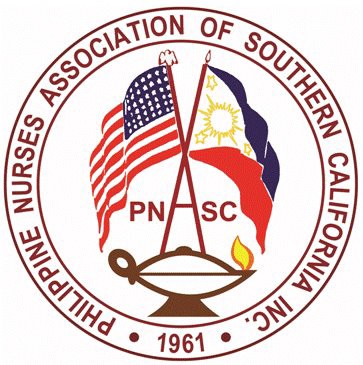 PNASC Inc.Chapter Member of PNA AmericaPHILIPPINE NURSES ASSOCIATION OF SOUTHERN CALIFORNIAAddress: 899 S. Bronson Ave. Los Angeles, CA 90005Webpage: www.mypnasc.orgAPPLICATION FORM FOR NURSING SCHOLARSHIP 2023Name of Applicant: 	           Address 	Telephone Number: Home 	                                Work Number: 	                                                                         Cellphone number: 	                             E-mail address: 	                                                                                                                                                                     Position/Occupation: 	                                                                                                                 Employer: 	                                                                                                                 Business Address: 	                                                                                                                 Name of Education Institution:   	                                                                                                                 Address of Education Institution: 	                                                                                                                 Institution’s Contact Person:        	                                                                                                                 PNASC current member □ Yes □ No Number of years as a member 	                      Have you applied for a PNASC scholarship before?                            □ Yes, date: _________                           □ No	1.	Type of award the nominee should be considered. Check one.□ Advance Nursing Practice (MSN, NP, DNP, PhD)□ Nursing Degree (BSN)2.	Eligibility Requirements:□ Applicant must be an active member of PNASC and in good standing for one full year prior to   application. □ Applicant must be currently enrolled or admitted to an accredited program (refer to: https://www.rn.ca.gov/education/rnprograms.shtml or https://www.acenursing.org/)□ Continuing students must have a minimum of 3.0 Grade Point Average□ Applicant must demonstrate an active commitment to and understanding of the PNASC’s, mission, vision and values. □ Scholar (s) must submit a Progress Report at the end of the academic year to the Chair of the Scholarship Committee (email: doriannepnasc@gmail.com).□ Must be Nominated by a paid member of PNASC 3. 	Criteria□ Nominee must be a paid member of PNASC for at least one (1) year and in good standing. A letter of validation indicating the number of years is required from the PNASC membership chairperson. (5% pts.)□ A biodata/ resume with a most recent 2x2 size photo (10%)□ Must be currently enrolled in a nursing accredited program (5%). □ Must be Nominated by a paid member of PNASC (10%)□ Must be in good education standing (10%). Attach an unofficial transcript. □ Must provide two (2) letters of recommendation from either: (20%)A current faculty/supervisor or an employer/ co- workerRecommendation must be other that the nomination □ Participation in Community Activities, Leadership roles, certification, publication, research paper or    Award and Achievements (10%)□ An essay in a one- page legal size 8x11 of at least 250 words of specific ways that this scholarship will assist you in attaining your goals (30%)Note: If chosen as an awardee, attendance is required during the May 2023 PNASC event. 4. 	Attestation:I attest to all facts contained in this form and give permission for said facts to be verified and/or used for publication. Name of Applicant: 	           Date: 	Applicants must submit the completed application form with attachments identified in the checklist on or before March 31, 2023.Email completed forms to:Email to: doriannepnasc@gmail.comCC: mariatsagunpnasc2022@gmail.com